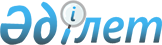 Об утверждении Положения государственного учреждения "Отдел архитектуры, градостроительства и строительства акимата Камыстинского района"Постановление акимата Камыстинского района Костанайской области от 25 ноября 2022 года № 182
      В соответствии со статьей 31 Закона Республики Казахстан "О местном государственном управлении и самоуправлении в Республике Казахстан", постановлением Правительства Республики Казахстан от 01 сентября 2021 года № 590 "О некоторых вопросах организации деятельности государственных органов и их структурных подразделений", акимат Камыстинского района ПОСТАНОВЛЯЕТ:
      1. Утвердить прилагаемое Положение государственного учреждения "Отдел архитектуры, градостроительства и строительства акимата Камыстинского района".
      2. Отменить постановления акимата Камыстинского района от 14 апреля 2010 года № 63 "О реорганизации государственных учреждений "Отдел строительства Камыстинского района" и "Отдел архитектуры и градостроительства Камыстинского района", от 11 февраля 2013 года № 66 "О внесении изменения в постановление акимата от 14 апреля 2010 года № 63 "О реорганизации государственных учреждений "Отдел строительства Камыстинского района" и "Отдел архитектуры и градостроительства Камыстинского района".
      3. Государственному учреждению "Отдел архитектуры, градостроительства и строительства акимата Камыстинского района" в установленном законодательством Республики Казахстан порядке обеспечить:
      1) государственную регистрацию вышеуказанного Положения в органах юстиции;
      2) в течение двадцати календарных дней со дня подписания настоящего постановления направление его копии в электронном виде на казахском и русском языках в филиал республиканского государственного предприятия на праве хозяйственного ведения "Институт законодательства и правовой информации Республики Казахстан" Министерства юстиции Республики Казахстан по Костанайской области для официального опубликования и включения в Эталонный контрольный банк нормативных правовых актов Республики Казахстан;
      3) размещение настоящего постановления на интернет-ресурсе акимата Камыстинского района после его официального опубликования.
      4. Контроль за исполнением настоящего постановления возложить на курирующего заместителя акима района.
      5. Настоящее постановление вводится в действие со дня его подписания. ПОЛОЖЕНИЕ государственного учреждения "Отдел архитектуры, градостроительства и строительства акимата Камыстинского района" Глава 1. Общие положения
      1. Государственное учреждение "Отдел архитектуры, градостроительства и строительства акимата Камыстинского района" (Далее – Отдел) является государственным органом Республики Казахстан, осуществляющим руководство в сфере архитектуры, градостроительства и строительства на территории Камыстинского района.
      2. Отдел не имеет подведомственные организации.
      3. Отдел осуществляет свою деятельность в соответствии с Конституцией и законами Республики Казахстан, актами Президента и Правительства Республики Казахстан, иными нормативными правовыми актами, а также настоящим Положением.
      4. Отдел является юридическим лицом в организационно-правовой форме государственного учреждения, имеет печати с изображением Государственного Герба Республики Казахстан и штамп со своим наименованием на казахском и русском языках, бланки установленного образца, счета в органах казначейства в соответствии с законодательством Республики Казахстан.
      5. Отдел вступает в гражданско-правовые отношения от собственного имени.
      6. Отдел имеет право выступать стороной гражданско-правовых отношений от имени государства, если оно уполномочено на это в соответствии с законодательством Республики Казахстан.
      7. Отдел по вопросам своей компетенции в установленном законодательством порядке принимает решения, оформляемые приказами руководителя Отдела и другими актами, предусмотренными законодательством Республики Казахстан.
      8. Структура и лимит штатной численности Отдела утверждается в соответствии с законодательством Республики Казахстан.
      9. Местонахождение юридического лица: 110800, Республика Казахстан, Костанайская область, Камыстинский район, село Камысты, улица Ержанова, 61.
      10. Настоящее положение является учредительным документом Отдела.
      11. Финансирование деятельности Отдела осуществляется из республиканского и местных бюджетов в соответствии с законодательством Республики Казахстан.
      12. Отделу запрещается вступать в договорные отношения с субъектами предпринимательства на предмет выполнения обязанностей, являющихся полномочиями Отдела.
      Если Отделу законодательными актами предоставлено право осуществлять приносящую доходы деятельность, то полученные доходы направляются в государственный бюджет, если иное не установлено законодательством Республики Казахстан. Глава 2. Задачи и полномочия государственного органа
      13. Задачи:
      1) реализация государственной политики в области архитектуры, градостроительства и строительства;
      2) участие в разработке и реализации инвестиционных проектов (программ) по строительству за счет средств, поступающих из республиканского и местного бюджетов;
      3) осуществление задач, предусмотренных законодательством Республики Казахстан.
      14. Полномочия:
      1) Права:
      запрашивать от государственных органов и должностных лиц, организаций и граждан информацию, необходимую для выполнения своих функций;
      вносить предложения акиму района, акимату района по основным направлениям социально-экономического развития, приоритетам и стратегии развития района;
      вносить на рассмотрение акима района, акимата района, районного маслихата предложения по решению вопросов, относящихся к компетенции Отдела.
      2) Обязанности:
      соблюдение норм действующего законодательства Республики Казахстан;
      качественное и своевременное исполнение актов и поручений вышестоящих государственных органов, акима района;
      оказание государственных услуг.
      15. Функции:
      1) участие в согласовании в установленном порядке градостроительной, строительной и проектно-сметной документации;
      2) внесение предложений по размещению объектов и комплексов, организация совместно с землеустроительной службой работы по выбору земельных участков для градостроительных целей;
      3) принятие решений о строительстве, инженерной подготовке территории, благоустройстве и озеленении, консервации строительства незавершенных объектов, проведении комплекса работ по постутилизации объектов районного значения;
      4) ведение учета актов приемки объектов в эксплуатацию, а также объектов (комплексов), вводимых в эксплуатацию;
      5) ведение мониторинга строящихся (намечаемых к строительству) объектов и комплексов в порядке, установленном уполномоченным органом по делам архитектуры, градостроительства и строительства;
      6) осуществление государственных закупок;
      7) участие в проведение тендеров на проектирование строительно-монтажных работ;
      8) информирование населения о планируемой застройке территории либо иных градостроительных изменениях;
      9) повышение качества оказания государственных услуг;
      10) ведение государственного градостроительного кадастра районного уровня;
      11) обеспечение ведения и наполнения информационной системы "Адресный регистр";
      12) организовывать и осуществлять в установленном законодательством порядке защиту прав и интересов Отдела, в том числе в судах;
      13) рассмотрение обращений физических и юридических лиц в соответствии с Административным процедурно-процессуальным Кодексом Республики Казахстан. Глава 3. Статус, полномочия руководителя государственного органа
      16. Руководство Отдела осуществляется руководителем, который несет персональную, гражданско-правовую, административную, уголовную ответственность за выполнение возложенных на Отдел задач и осуществление им своих полномочий.
      17. Руководитель Отдела назначается на должность и освобождается в соответствии с законодательством Республики Казахстан.
      18. Полномочия руководителя Отдела:
      1) организует и руководит работой государственного учреждения;
      2) несет административную и уголовную ответственность за выполнение возложенных на государственное учреждение задач и функций;
      3) принимает меры, направленные на противодействие коррупции в Отделе и несет персональную ответственность за принятие ненадлежащих антикоррупционных мер;
      4) подписывает приказы, служебную документацию;
      5) назначает на должности и освобождает от должностей работников в соответствии с Трудовым кодексом Республики Казахстан и законодательством Республики Казахстан о государственной службе Республики Казахстан;
      6) в установленном законодательством порядке поощряет работников и налагает на них дисциплинарные взыскания;
      7) представляет государственное учреждение в государственных органах, организациях в соответствии с действующим законодательством Республики Казахстан;
      8) осуществляет личный прием физических лиц и представителей юридических лиц, несет личную ответственность за организацию работы с обращениями физических и юридических лиц, состояние приема, регистрации и учета.
      Исполнение полномочий руководителя Отдела в период его отсутствия осуществляется лицом, его замещающим в соответствии с действующим законодательством. Глава 4. Имущество государственного органа
      19. Отдел может иметь на праве оперативного управления обособленное имущество в случаях, предусмотренных законодательством.
      Имущество Отдела формируется за счет имущества, переданного ему государством, и состоит из основных фондов и оборотных средств, а также имущества, стоимость которого отражается в балансе Отдела.
      20. Имущество, закрепленное за Отделом, относится к коммунальной собственности.
      21. Отдел не вправе самостоятельно отчуждать или распоряжаться закрепленным за ним имуществом и имуществом, приобретенным за счет средств, выданных ему по плану финансирования. Глава 5. Реорганизация и упразднение государственного органа
      22. Реорганизация и упразднение Отдела осуществляются в соответствии с законодательством Республики Казахстан.
					© 2012. РГП на ПХВ «Институт законодательства и правовой информации Республики Казахстан» Министерства юстиции Республики Казахстан
				
      Аким района 

Г. Бекмухамедов
Приложениек постановлению акиматаКамыстинского районаот 25 ноября 2022 года№ 182